CYMEDROLI ASESIADAU WEDI’U MARCIO Defnyddir y ffurflen hon i sicrhau bod asesiadau wedi’u marcio wedi bod drwy broses adolygu fewnol ac allanol.  Dylid cwblhau’r ffurflen hon ar gyfer pob asesiad sy’n berthnasol i fodwl penodol.  Gweler LlAA 7.8(4) ar gyfer Rheoliadau a Phrosesau CymedroliRhaid bod myfyrwyr a restrir yn y sampl isod wedi’u cofrestru ar ddyfarniad gan PCYDDS. Os na ddaethpwyd i gytundeb, mae angen codi hwn gyda’r Rheolwr Rhaglen, gan fod angen trydydd marciwr.Os daethpwyd i gytundeb, eglurwch sut y daethpwyd i gytundeb ac a oes newidiadau i unrhyw farciau.  Os oes newidiadau wedi’u gwneud, rhaid rhestru’r holl fyfyrwyr ar y modwl yn y tabl uchod.AR GYFER DARPARIAETH GYDWEITHREDOL YN UNIG ADOLYGIAD YR ARHOLWR ALLANOL, AR GYFER Y MODYLAU / ELFENNAU ASESU HYNNY a nodwyd yn y GA15 Cytundeb Arholwr Allanol blynyddol yn unig DARPARIAETH PCYDDS: cyflwynwch y ddogfen wedi’i chwblhau i’r Rheolwr Rhaglen priodol. DARPARIAETH GYDWEITHREDOL: cyflwynwch y ddogfen wedi’i chwblhau yn unol â’r trefniadau penodol ar gyfer y rhaglen (e.e. lan-lwythwch i’r safle Teams).NODIADAU AR GYMEDROLIRhaid i bob asesiad sy’n cyfrannu at ddyfarniad terfynol/dosbarth gradd gael ei gymedroli. Yn ôl eu disgresiwn, gall Athrofeydd ddefnyddio marcio dwbl yn lle cymedroli.Os defnyddir cymedroli, dylid cwblhau Ffurflen Adroddiad Cymedroli (Atodiad GA28).Dylai rhestr o farciau ar gyfer pob elfen asesu a phob myfyriwr yn y modwl fod gyda’r Ffurflen Gymedroli.  Dylid dynodi sampl gynrychiadol o chwe darn o waith o leiaf i’w cymedroli a dylai gynnwys: enghreifftiau o waith yn y categori dosbarth cyntaf (neu’r hyn sy’n cyfateb i hynny mewn dyfarniadau eraill);enghreifftiau o waith yn y categori methu;enghreifftiau o waith o bob dosbarth gradd;  enghreifftiau o waith o fewn 2% i’r ffin rhwng dosbarthiadau (neu’r hyn sy’n cyfateb i hynny mewn dyfarniadau eraill);unrhyw waith y mae’r marciwr yn dymuno cael ail farn amdano. Os yw’r broses gymedroli’n nodi pryderon yn ymwneud â’r marcio mewn un o’r categorïau neu fwy, rhaid i’r holl waith yn y categori hwnnw gael ei ail-farcio trwy farcio dwbl. Yn ogystal rhaid i unrhyw wahaniaethau gweddilliol yn y marciau a roddwyd gan ddau farciwr gael eu datrys trwy drafod. Os nad oes modd datrys y mater fel hyn, rhaid i’r gwaith gael ei farcio gan drydydd marciwr a enwebir gan Gadeirydd y Bwrdd Dilyniant/Dyfarnu perthnasol. Mae’r marciau a roddir gan y trydydd marciwr yn derfynol. Rhaid cofnodi’r broses o gytuno ar farc terfynol yn ofalus fel y gall yr arholwr allanol ddilyn y broses honno.Os cyflwynir modwl trwy sefydliad partner cydweithredol, mae’r cymedroli fel arfer yn broses dau gam, gyda chymedroli mewnol yn y sefydliad partner cydweithredol a chymedroli gan y Brifysgol i ddilyn.  MAE'R DDOGFEN HON AR GAEL HEFYD YN SAESNEG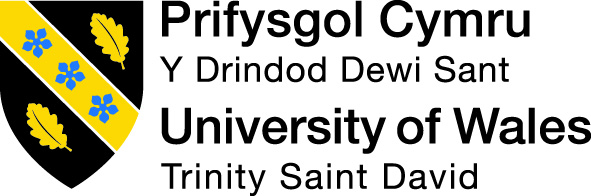 ATODIAD GA28PARTNER (a lleoliad yr addysgu os ydy’n berthnasol):ENW’R ARHOLWR ALLANOL:AWDUR YR ASESIAD:TEITL Y MODWL:COD Y MODWL:LEFEL Y MODWL:RHIF YR ELFEN (e.e. 1 o 2):PWYSIAD YR ELFEN(e.e. 50% o’r modwl):CYFNOD ASESU MATH O ASESIAD:  Gwaith cwrs Arholiad Arholiad YmarferolIAITH YR ASESIAD:DARPARWYD CYFIEITHIAD:  Do     /     Naddo A FU GWIRIAD TURNITIN AR GYFER ARFER ANNHEG:    Do     /     Naddo Do     /     Naddo Do     /     Naddo Do     /     NaddoProses Farcio y cytunwyd arni (yn ôl GA15 a GA22)Proses Farcio y cytunwyd arni (yn ôl GA15 a GA22)Proses Farcio y cytunwyd arni (yn ôl GA15 a GA22) Cymedroli mewnol Ail-farcio Marcio dwbl dallI’W CHWBLHAU GAN Y CYMEDROLWR MEWNOL NEU’R AIL-FARCIWR I’W CHWBLHAU GAN Y CYMEDROLWR MEWNOL NEU’R AIL-FARCIWR I’W CHWBLHAU GAN Y CYMEDROLWR MEWNOL NEU’R AIL-FARCIWR I’W CHWBLHAU GAN Y CYMEDROLWR MEWNOL NEU’R AIL-FARCIWR I’W CHWBLHAU GAN Y CYMEDROLWR MEWNOL NEU’R AIL-FARCIWR I’W CHWBLHAU GAN Y CYMEDROLWR MEWNOL NEU’R AIL-FARCIWR Rhif Cyffredinol Myfyriwr (Rhif Adnabod)Marciwr 1af(Marc)Cymedrolwr (Cytuno neu Anghytuno)2il Farciwr (Marc)3ydd Marciwr(Marc)Marc a gytunwydCYMEDROLWR MEWNOL (neu ail farciwr)CYMEDROLWR MEWNOL (neu ail farciwr)Ticiwch Ticiwch SylwadauCYMEDROLWR MEWNOL (neu ail farciwr)CYMEDROLWR MEWNOL (neu ail farciwr)IENASylwadau1A gafwyd cytundeb ar y marciau? 2Ydy’r adborth yn dynodi cyfleoedd i wella’r perfformiad? 3Ydy’r adborth yn adeiladol? 4Ydy’r adborth wedi’i gysylltu â’r categori/dosbarth priodol yn y meini prawf asesu? 5Ydy’r adborth yn gyson ar draws y sampl? 6A oes sôn am wella’r cyfeirnodi ac ystyriaeth o arfer annheg, lle bo’n berthnasol? 7Camau i’w cwblhau Bydd y blwch hwn yn mynd yn fwy wrth i chi deipioCamau i’w cwblhau Bydd y blwch hwn yn mynd yn fwy wrth i chi deipioCamau i’w cwblhau Bydd y blwch hwn yn mynd yn fwy wrth i chi deipioCamau i’w cwblhau Bydd y blwch hwn yn mynd yn fwy wrth i chi deipio8Sut cafwyd cytundeb rhwng y marcwyr? Bydd y blwch hwn yn mynd yn fwy wrth i chi deipioSut cafwyd cytundeb rhwng y marcwyr? Bydd y blwch hwn yn mynd yn fwy wrth i chi deipioSut cafwyd cytundeb rhwng y marcwyr? Bydd y blwch hwn yn mynd yn fwy wrth i chi deipioSut cafwyd cytundeb rhwng y marcwyr? Bydd y blwch hwn yn mynd yn fwy wrth i chi deipioTRYDYDD MARCIWRBydd eu hangen dim ond pan fydd y ddau farciwr cyntaf wedi methu dod i benderfyniad.Rhaid i’r tabl uchod gynnwys yr holl fyfyrwyr sydd wedi’u cofrestru ar y modwl a marciau newydd a gofnodwyd yn y Golofn 3ydd Marciwr ac ar system y Gofrestrfa.TRYDYDD MARCIWRBydd eu hangen dim ond pan fydd y ddau farciwr cyntaf wedi methu dod i benderfyniad.Rhaid i’r tabl uchod gynnwys yr holl fyfyrwyr sydd wedi’u cofrestru ar y modwl a marciau newydd a gofnodwyd yn y Golofn 3ydd Marciwr ac ar system y Gofrestrfa.1Sylwadau2Camau i’w cwblhauARWEINYDD TÎM PARTNERIAETH ARWEINYDD TÎM PARTNERIAETH Ticiwch Ticiwch SylwadauARWEINYDD TÎM PARTNERIAETH ARWEINYDD TÎM PARTNERIAETH IENASylwadau1A gafwyd cymedroli mewnol priodol?2Ydy’r adborth yn dynodi cyfleoedd i wella’r perfformiad? 3Ydy’r adborth yn adeiladol? 4Ydy’r adborth wedi’i gysylltu â’r categori/dosbarth priodol yn y meini prawf asesu? 5Ydy’r adborth yn gyson ar draws y sampl? 6A oes sôn am wella’r cyfeirnodi ac ystyriaeth o arfer annheg, lle bo’n berthnasol? 7Camau i’w cwblhau Bydd y blwch hwn yn mynd yn fwy wrth i chi deipioCamau i’w cwblhau Bydd y blwch hwn yn mynd yn fwy wrth i chi deipioCamau i’w cwblhau Bydd y blwch hwn yn mynd yn fwy wrth i chi deipioCamau i’w cwblhau Bydd y blwch hwn yn mynd yn fwy wrth i chi deipioARHOLWR ALLANOLARHOLWR ALLANOLTiciwch Ticiwch SylwadauARHOLWR ALLANOLARHOLWR ALLANOLIENASylwadau1A gafwyd cymedroli mewnol priodol?2Ydy’r adborth yn dynodi cyfleoedd i wella'r perfformiad? 3Ydy’r adborth yn adeiladol? 4Ydy’r adborth wedi’i gysylltu â’r meini prawf asesu? 5Ydy’r adborth yn gyson ar draws y sampl? 6A oes sôn am wella’r cyfeirnodi ac ystyriaeth o arfer annheg, lle bo’n berthnasol? 7Camau i’w cwblhau Bydd y blwch hwn yn mynd yn fwy wrth i chi deipioCamau i’w cwblhau Bydd y blwch hwn yn mynd yn fwy wrth i chi deipioCamau i’w cwblhau Bydd y blwch hwn yn mynd yn fwy wrth i chi deipioCamau i’w cwblhau Bydd y blwch hwn yn mynd yn fwy wrth i chi deipioLlofnod (Cymedrolwr Mewnol/2il Farciwr): Dyddiad: Llofnod (3ydd Marciwr): Dyddiad: Llofnod (Arweinydd Tîm Partneriaeth): Dyddiad: Llofnod (Arholwr Allanol):    Dyddiad: 